DECLARAÇÃO DE CONCORDÂNCIADeclaramos que concordamos com a submissão e eventual publicação na Revista Brasileira de Educação e Saúde (REBES), do artigo intitulado: Desafios no Processo de Ensino Aprendizagem: Estudo sob a Ótica do Docente de um Curso de Graduação, dos autores abaixo relacionados, tendo como autor(a) correspondente a Srª Ana Carla Silva Alexandre, que ficará responsável por sua tramitação e correção. Declaramos ainda, que o referido artigo se insere da área de conhecimento: Educação e saúde, tratando-se de um trabalho original em que seu conteúdo não foi ou não está sendo considerado para publicação em outra revista, quer seja no formato impresso e/ou eletrônico.Pesqueira, 04/07/2016ASSINTURA: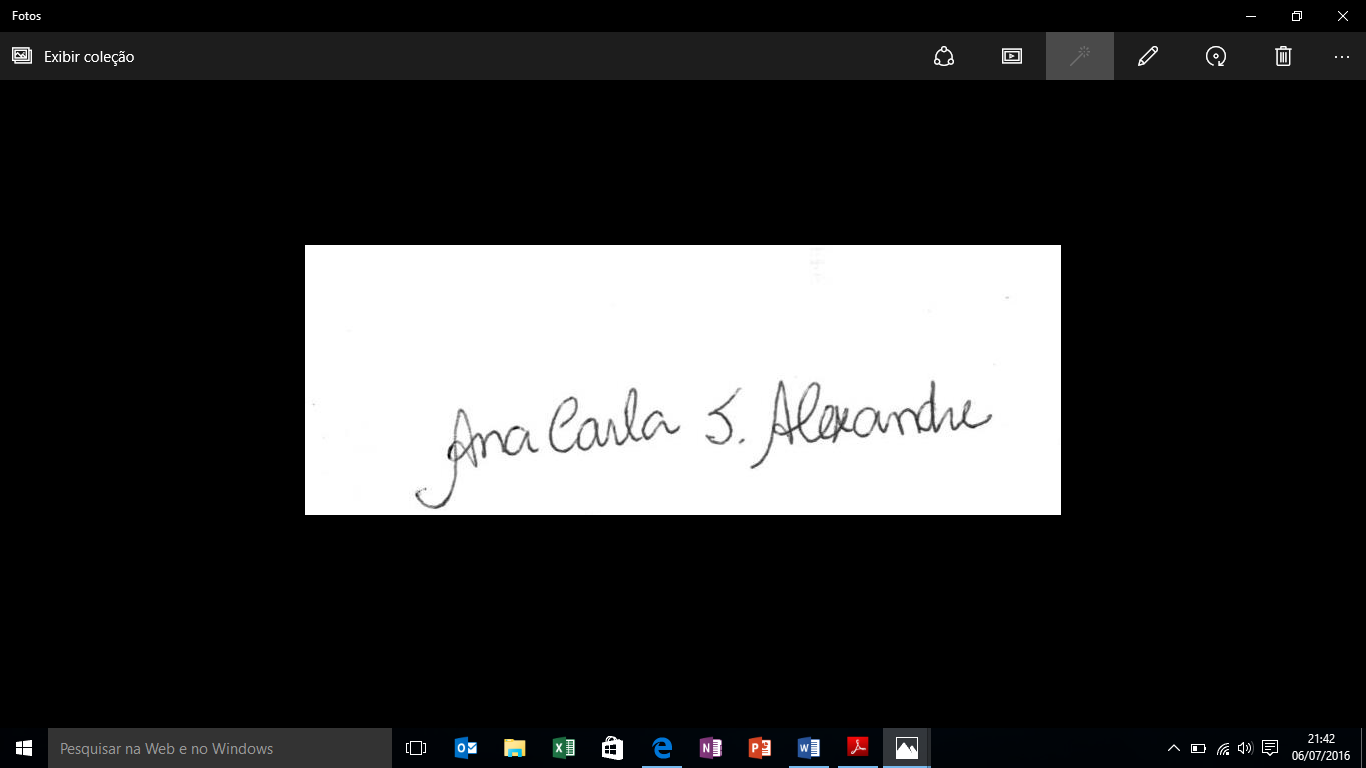 1-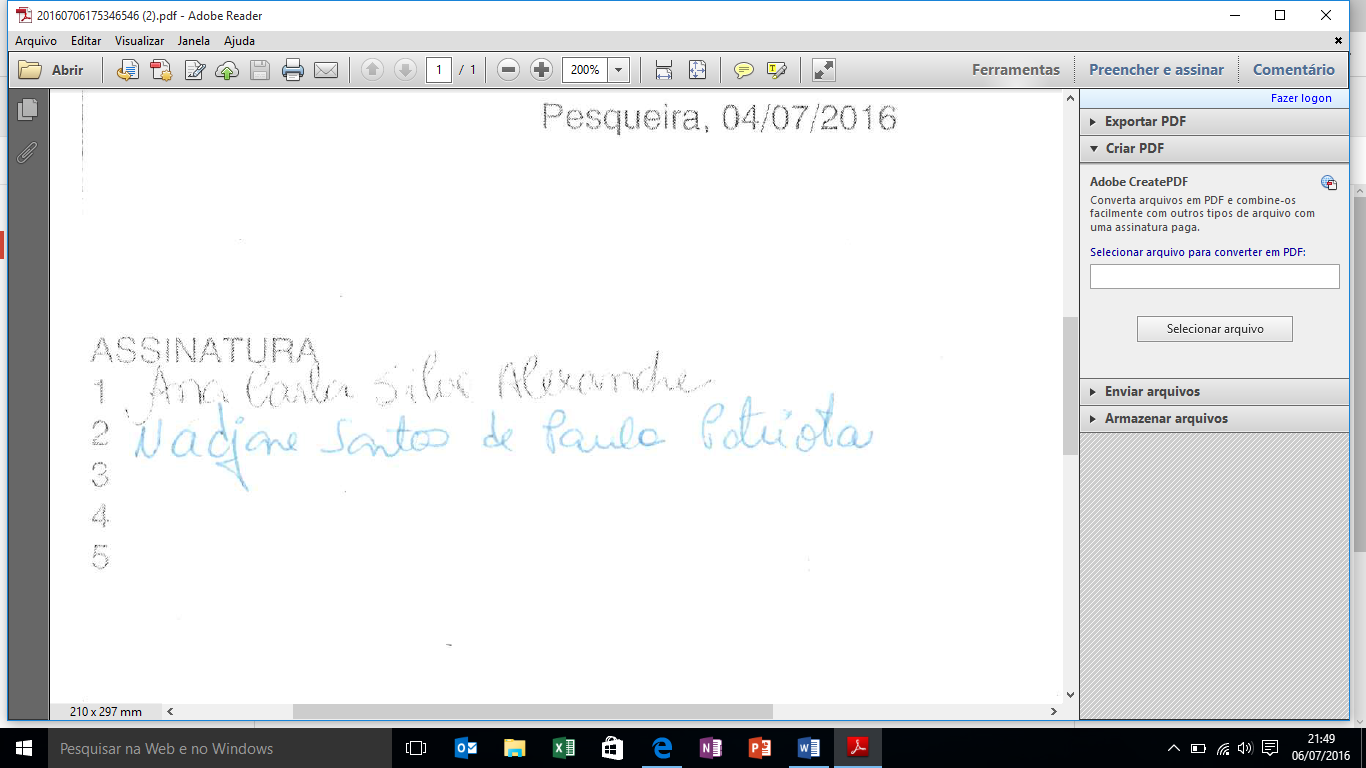 2-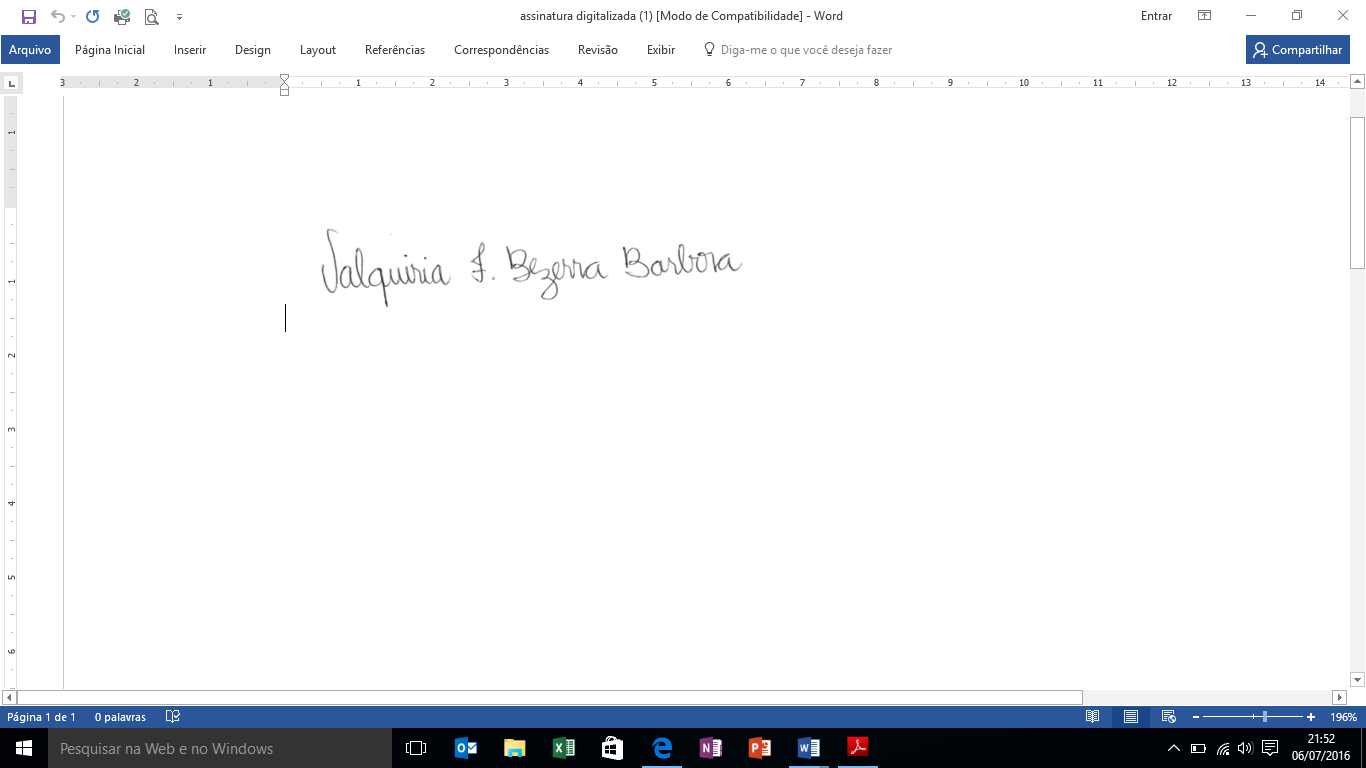 3-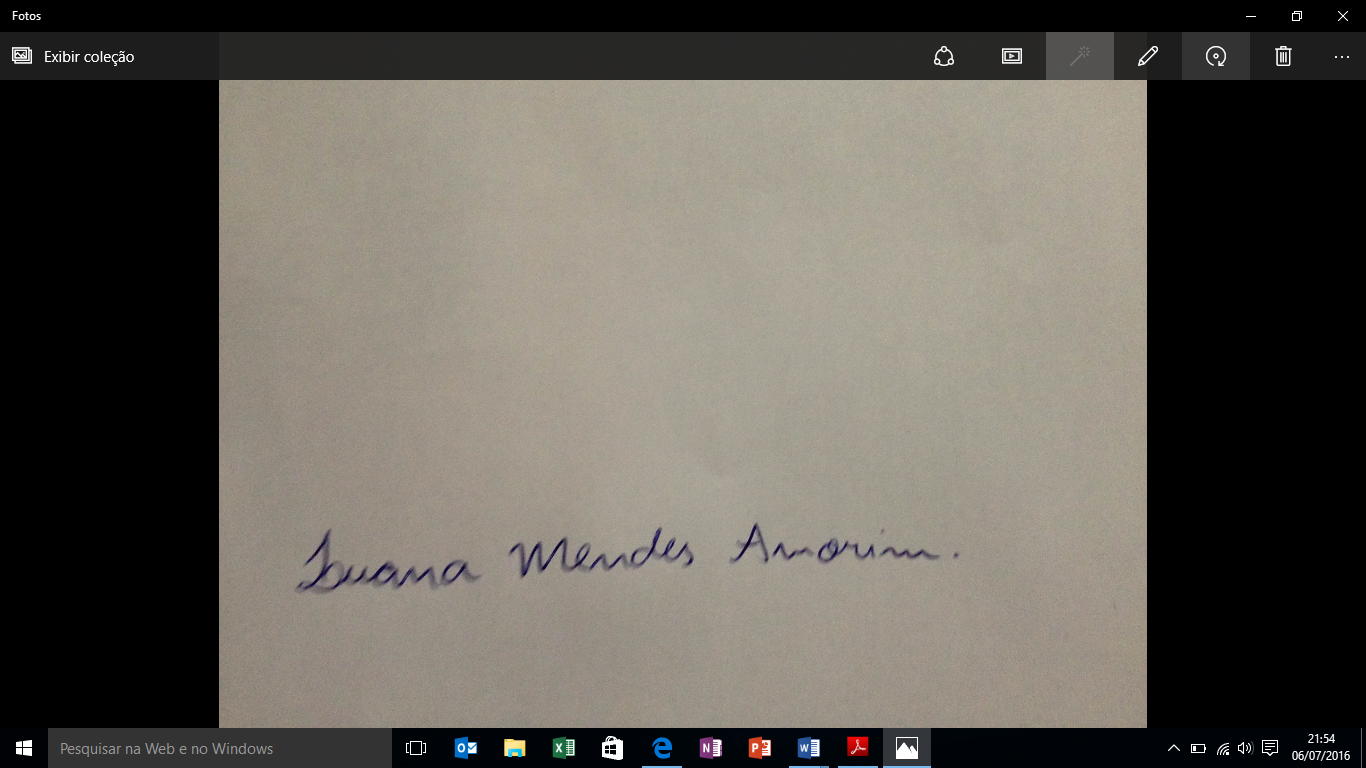 4-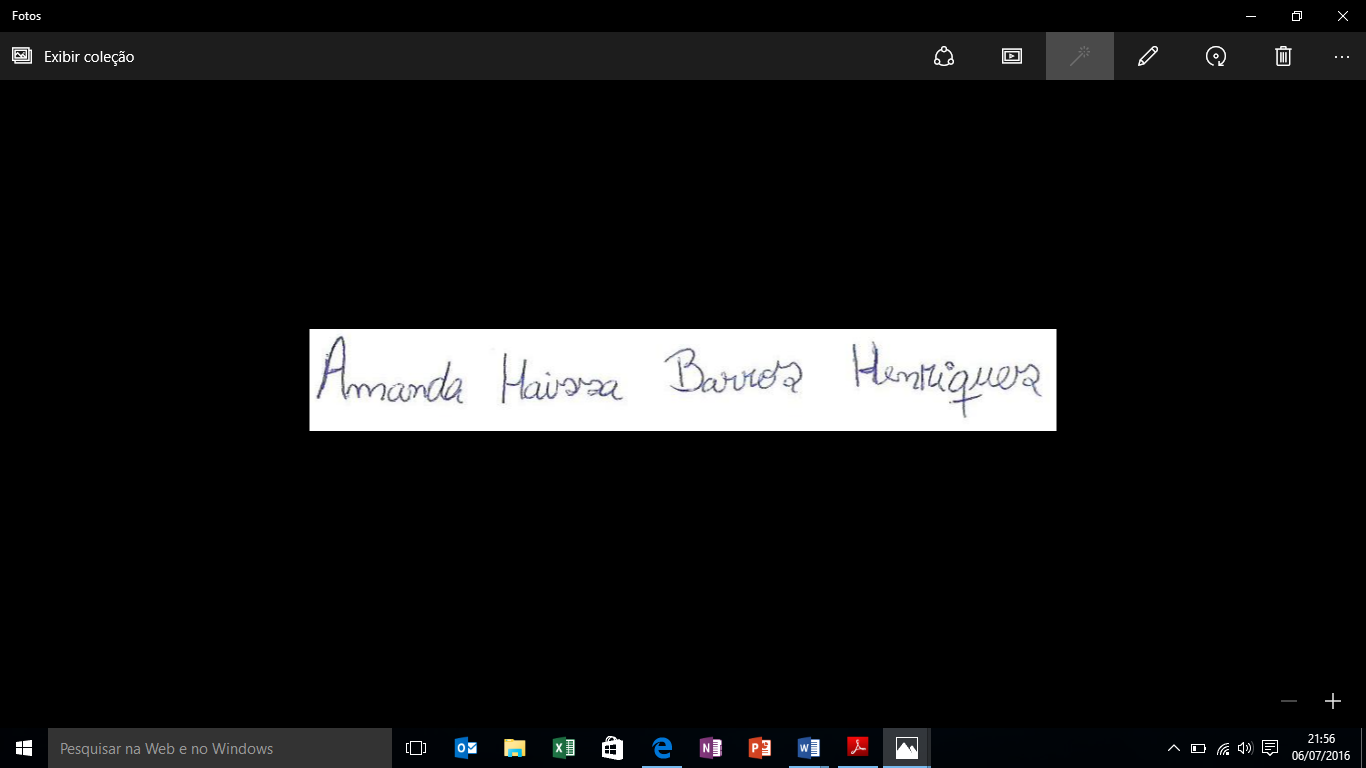 5-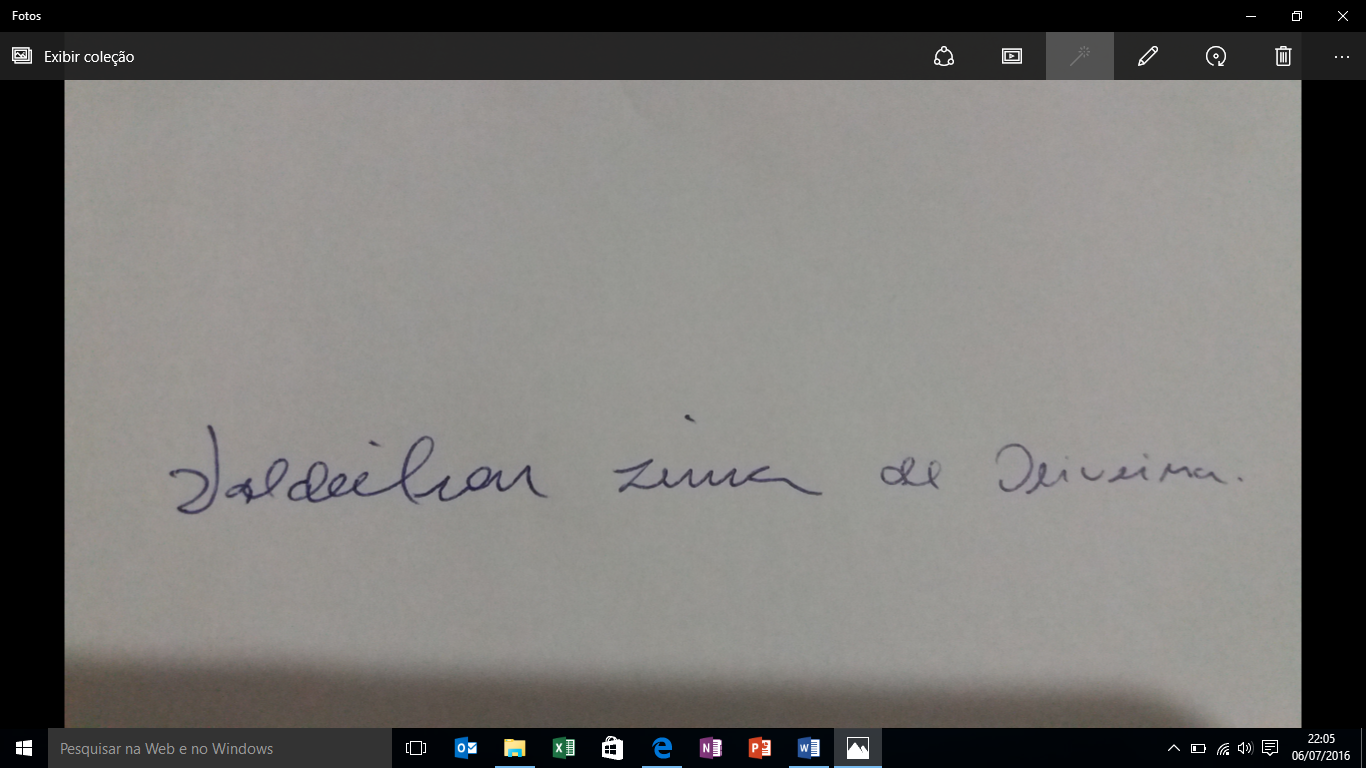 6-